Муниципальное бюджетное дошкольное образовательное учреждение «Детский сад №14 «Ласточка»
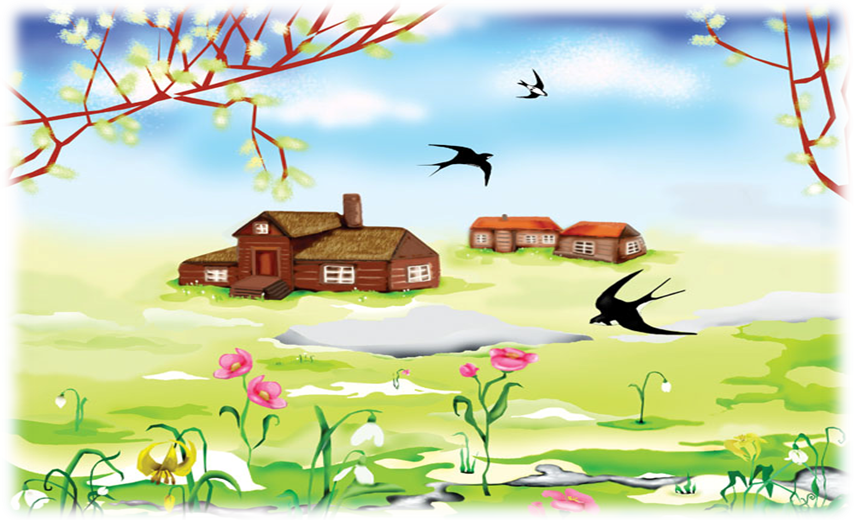 Долгосрочный проект(младший дошкольный возраст)На тему: «ВЕСНА»Составил:Морозова Полина ВикторовнаВоспитательп. ОзёрныйТип проекта: познавательный.Участники проекта: воспитанники группы, воспитатель, родители воспитанников.Возраст детей: 2-3 годаПродолжительность: долгосрочный, 3 месяца.Срок реализации: с 5.03.2019 по 31.05.2019Актуальность: Одно из наиболее эффективных способов воспитания и развития малышей является ознакомление с природой. Природа – это неиссякаемый источник духовного развития ребенка. Дети постоянно в той или иной степени соприкасаются с природой. Разнообразный мир растений и животных пробуждает живой интерес к природе.Формирование любви и внимательного отношения к живой и не живой природе возможно тогда, когда малыши будут располагать хотя бы элементарными знаниями о них, овладеют несложными способами выращивания растений, ухода за животными, наблюдать природу, видеть ее красоту.Знакомство с природой, происходящими в ней в разное время года изменениями, формирует у малышей такие качества, как любознательность, умение наблюдать, логически мыслить, эстетически относиться ко всему живому.В ходе данного проекта хотелось обогатить знания детей об изменениях происходящих весной в природе. Продолжать так же развивать связную речь, умение понятно для окружающих выражать свои мысли, формировать интерес и любовь к природе.Проблема: Дети не достаточно знают о том, что такое весна. Не понимают, когда это время года (считают, что после зимы наступает лето).Цель: Формирование представлений о том, что такое весна; о весенних природных явлениях через разные виды деятельности.Задачи:Обучающие:- расширять представления о характерных особенностях весенней природы (таяние снега, сосулек, солнце светит ярко и греет, прилетают птицы, растут первые цветы, травка зеленеет, бегут ручьи, просыпаются животные, появляются насекомые) в разных видах деятельности;Развивающие:- развивать познавательную активность, внимание мышление, воображение, коммуникативные навыки;- побуждать детей совершенствовать навыки рисования, лепки и аппликации.Воспитательные:- воспитывать бережное отношение к природе, экологическую культуру, трудолюбие и любознательность;- воспитывать аккуратность.Предполагаемый результат:- Расширение представлений о характерных особенностях весны (узнавать время года, называть признаки весны);Методы и формы работы:Рассматривание иллюстраций, беседы по теме, рассказ воспитателя, прогулки, наблюдения, пальчиковые игры, дидактические и подвижные игры, чтение и рассматривание художественной литературы (потешки, стихотворения сказки), НОД, художественное творчество (рисование, лепка, аппликация). Изготовление с родителями книжки-малышки «Весна», наблюдение родителей с детьми «Что я видел по дороге в детский сад».Этапы проекта:1. Вводный (подготовительный):- определение проблемы, цели, задач проекта;- изучение методической литературы;- создание предметной среды по теме проекта.2. Практический (основной):3. Заключительный этап:- Изготовление книжек малышек «Весна» (дети совместно с родителями);- Изготовление коллективной работы «Весенние мотивы» (дети совместно с воспитателем);- Итоговая НОД «Много знаем о весне».Конспект НОД на тему «Много знаем о весне»Цель: - закрепить представления детей о  весне, ее признаках.Задачи: - развивать связную речь, наблюдательность;                                                                     - понимать смысл загадок и находить отгадку;                                                                            - расширять и активизировать словарь по теме;                                                                                 - воспитывать уважительное, бережное отношение к природе, окружающему миру.  Предварительная работа:- наблюдения в природе;- чтение стихотворений о весне;- рассматривание картин и иллюстраций о весне, весенних цветах;- отгадывание загадок.Ход:Организационный момент: «Здравствуй, друг» Подойди ко мне, дружок.Соберемся все в кружок.Мы за руки все возьмемся.И друг другу улыбнемся.Здравствуй, друг. Здравствуй, друг. Здравствуй, весь наш дружный круг!Введение в ситуацию:Воспитатель: - Ребята, я вчера ходила гулять в лес, я его не узнала. Как же изменился парк? Почему я его не узнала? Кто догадался? Что стало со снегом? (Растаял). А с деревьями что произошло? (Почки набухли и появились первые листочки). Какие цветы появились? (Первоцветы).Воспитатель: - Ребята, отгадайте загадку, и вы узнаете, какому времени года будет посвящено сегодняшнее занятие.Вот и небо просветлело,Землю солнышко согрело,Ручейки в лесу поют и подснежники цветут.Пробудилось все ото сна,Это к нам пришла …весна.Воспитатель: - Правильно ребята наступила весна.Вы рады весне? Мы долго ждали весну, значит, какая весна? (Долгожданная). Какое настроение возникает у вас, когда вы говорите о весне? (Веселое, хорошее, прекрасное). Можно сказать - весеннее настроение? А солнце весной какое? (Весеннее). Воспитатель:  - Давайте расскажем, что бывает весной.- Весной  ярко светит солнце.- Весной тает снег.- Весной появляются проталинки.- Весной появляются лужи.- Весной набухают почки.- Весной прилетают птицы.- Весной бегут ручьи.- Весной просыпаются насекомые.- Весной дикие животные меняют цвет шубки.- Весной у зверей появляются детеныши.- Весной появляется трава.- Весной появляются первые цветы: подснежники, мать - и - мачеха.Физкультминутка:На лугу растут цветы небывалой красоты            (руки в стороны)К солнцу тянутся цветы. С ними потянись и ты  (потягивание, руки вверх)Ветер дует иногда, только это не беда.           (покачивание поднятыми вверх руками)Наклоняются цветочки, опускают лепесточки.     (наклоны вперед)А потом опять встают и по-прежнему цветут.       (выпрямление)Воспитатель: - Ребята, загадки давайте отгадаем загадки о первых весенних цветах.- Он растет красивый, нежный,Голубой иль белоснежный.Даже раньше расцветает,Чем на речке лед растает.Распустился точно в срокПервый мартовский цветок. (Подснежник)- Золотым лучом согретВырос солнышка портрет!Но у желтого  цветочкаВременно листочков нет  (Мать-и-мачеха) - Он спешит весне навстречу,Я везде его замечу:Жёлтенький кафтанчикНосит... (Одуванчик)Воспитатель: -  Ребята, мы разгадали все загадки!Раздается стук в дверь. В группу входит Почемучка.Почемучка: «От чего и почему ничего я не пойму….»Воспитатель: Почемучка, здравствуй, куда ты так спешишь и что у тебя приключилось? Почемучка: Все говорят, что наступила весна! Солнышко ярко светит, снег совсем растаял, птицы прилетели, распустились листочки и первые цветочки. А вот на моей клумбе цветочки почему то не выросли….Воспитатель: Это не беда, мы с детьми тебе поможем! Правда, дети?Дети: Да!Воспитатель: Дети, а из чего можно сделать цветочки?Дети: Слепить из пластилина.Воспитатель: Перед тем как мы будем лепить цветы, давайте разомнем наши пальчики.п\г «Цветы»Наши алые цветочки (ладони соединить лодочкой перед собой)Распускают лепесточки (по очереди начиная с большого развести пальцы в стороны. Запястья оставить соединенными)Ветерок чуть дышит (подуть на руки-цветки)Лепестки колышет (подвигать пальцами)Наши алые цветкиЗакрывают лепестки (поочередно сложить пальцы, соединив ладони лодочкой)Головой качают (покачать ладонями вправо, влево)Тихо засыпают (положить голову на сложенные ладони)Продуктивная деятельность:Воспитатель: Дети, чтобы нам слепить цветы для клумбы Почемучки, нам нужно скатать шарики. (Дети катают по 4 шарика)Теперь, возьмите один шарик – это будет серединка нашего цветка, отложите  в сторону. Из оставшихся шариков делаем диски – это будут лепестки для цветка. Теперь примазываем лепестки к серединке. Получился цветок. Дети, чего не хватает вашим цветам?Дети: Стебелька.Воспитатель: Правильно. А как нам слепить стебелек?Дети: Скатать «колбаску».Воспитатель: Соединяем стебелек с цветком. Теперь посадим цветы на клумбу (поднос зел.цвета). Итог: - Чем мы сегодня занимались?- О каком времени года мы говорили?- Что вам больше всего запомнилось?Наблюдение за прорастанием семян гороха и укропа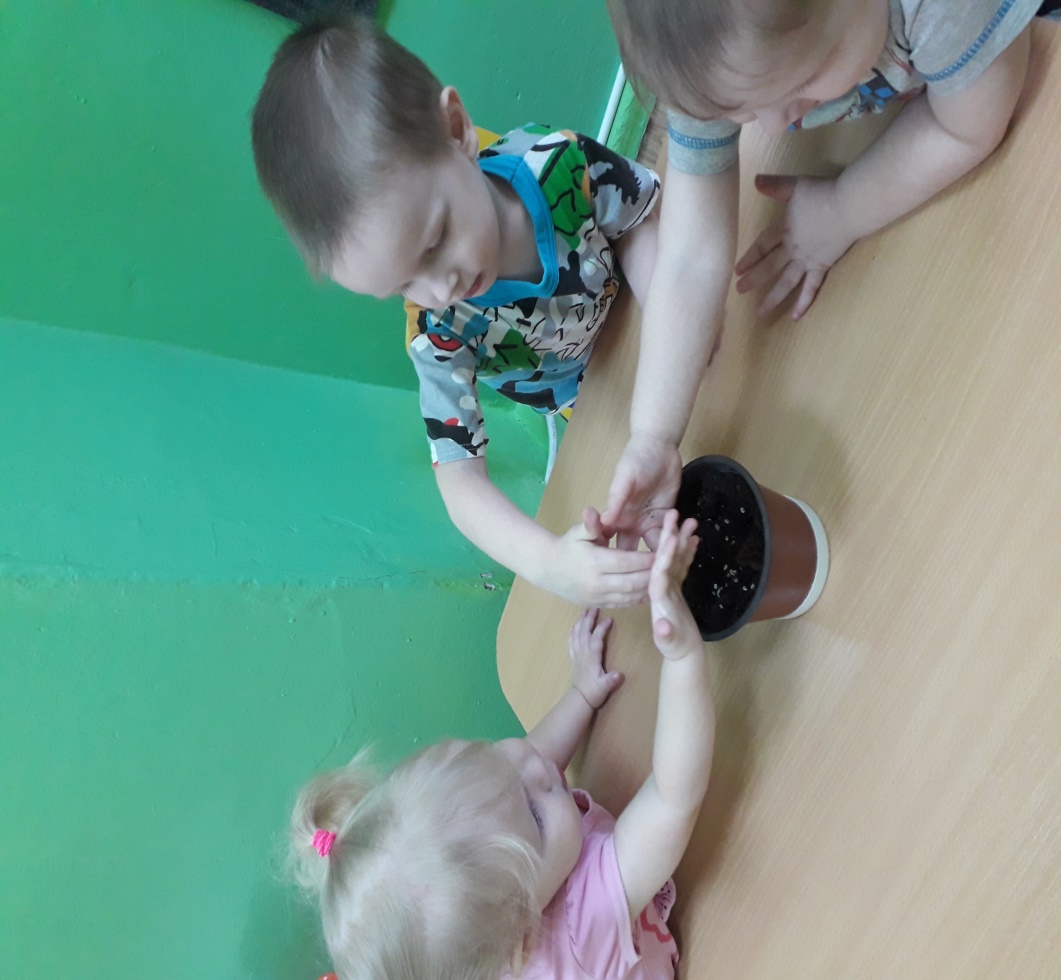 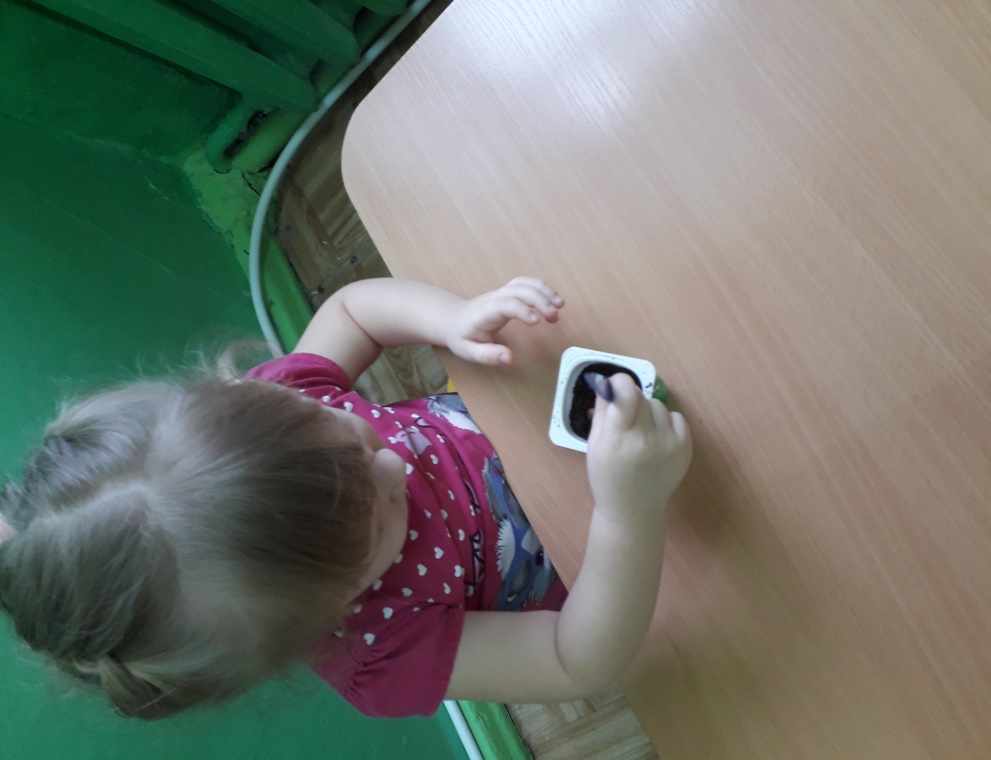 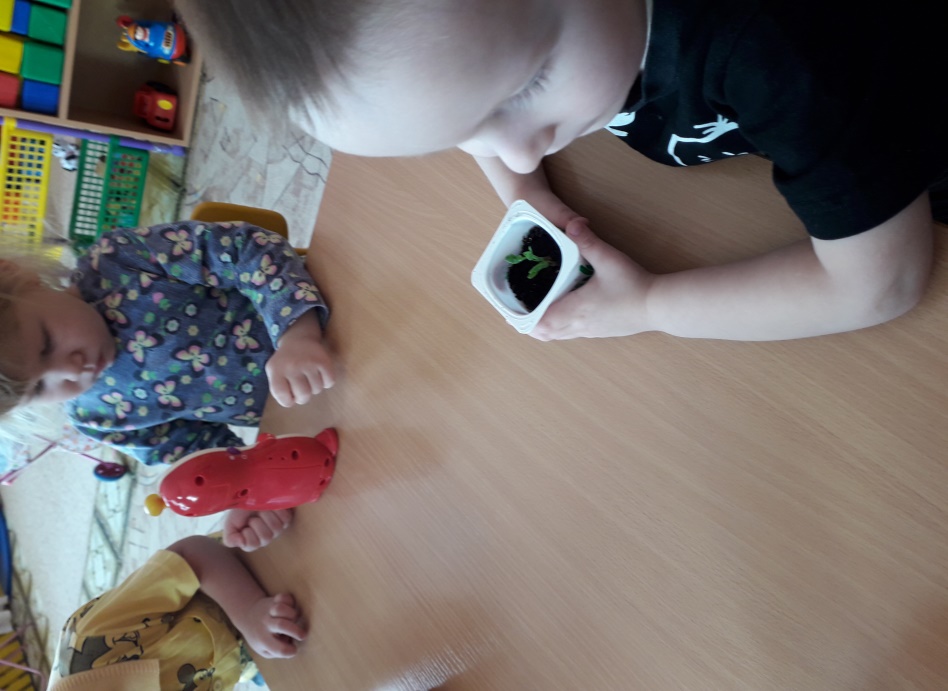 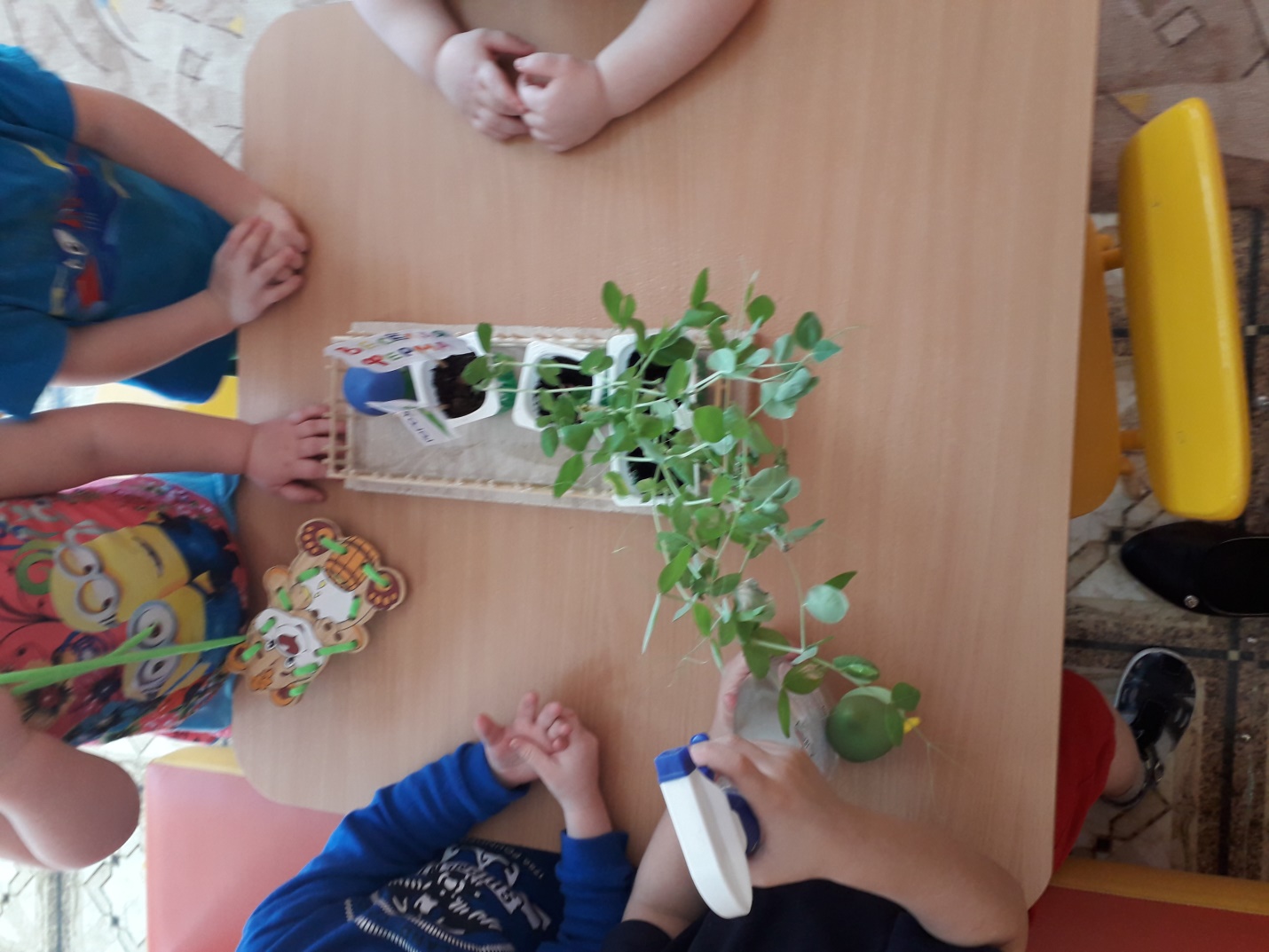 Наблюдаем, как из почек появляются листики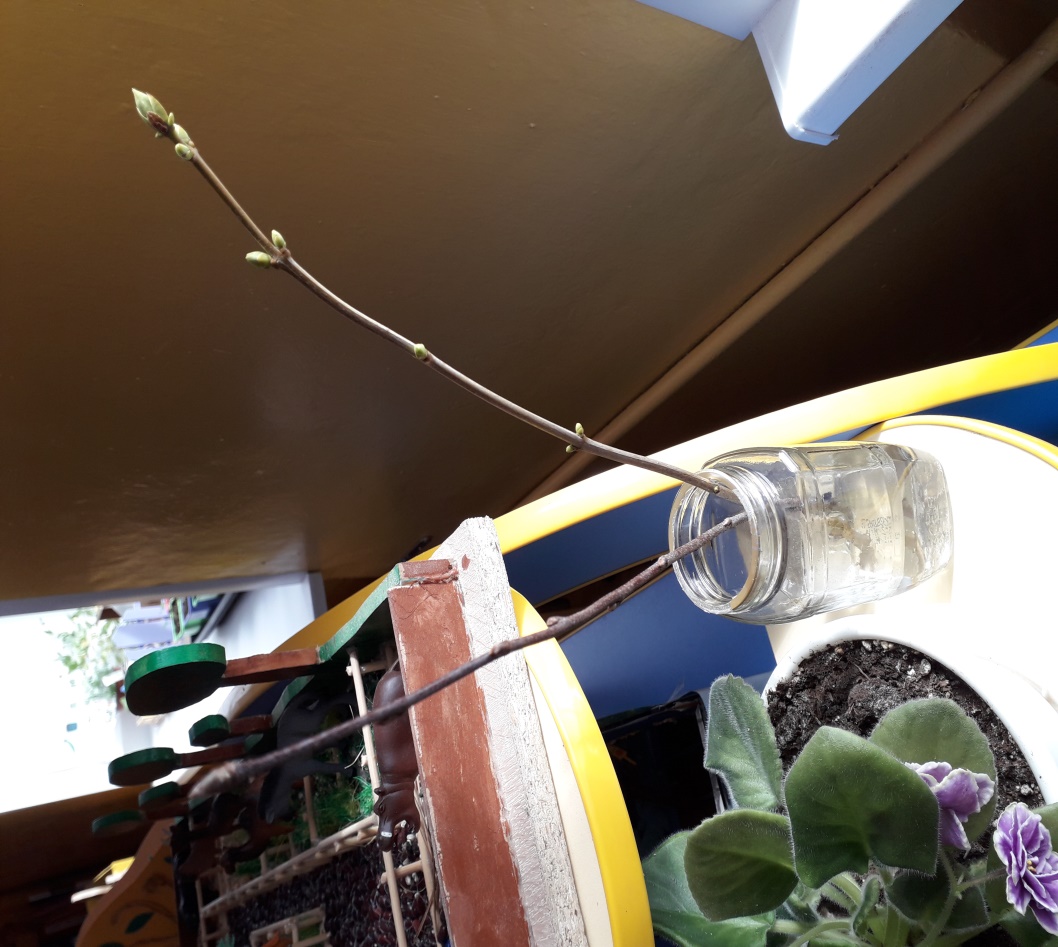 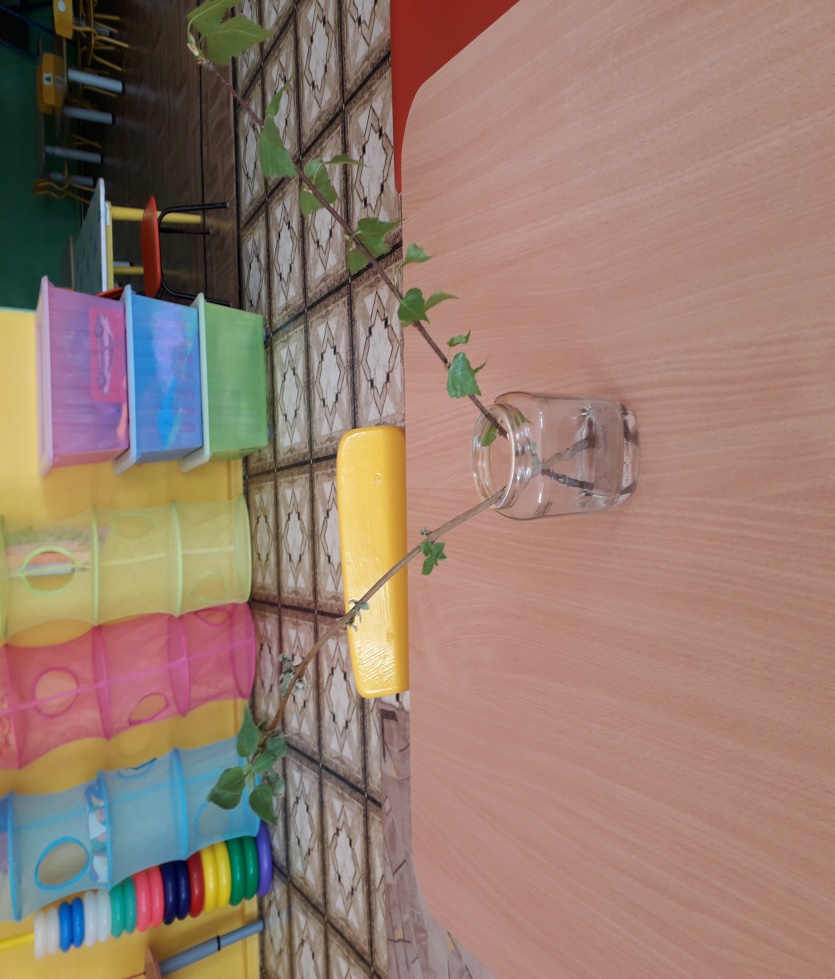 Много знаем о весне…сосульки кап-кап…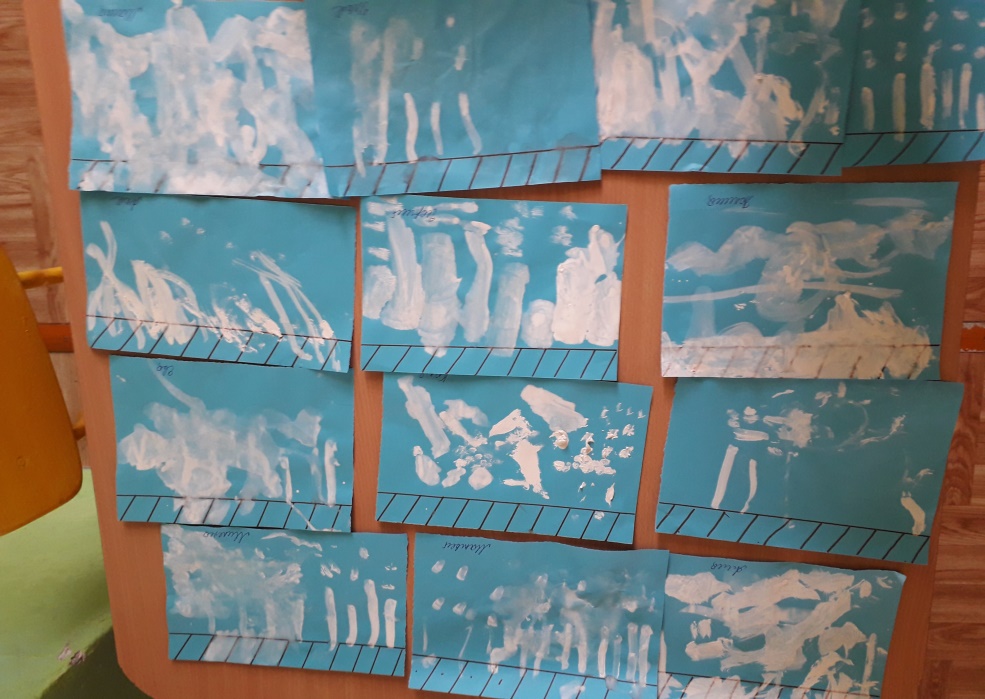 солнышко греет…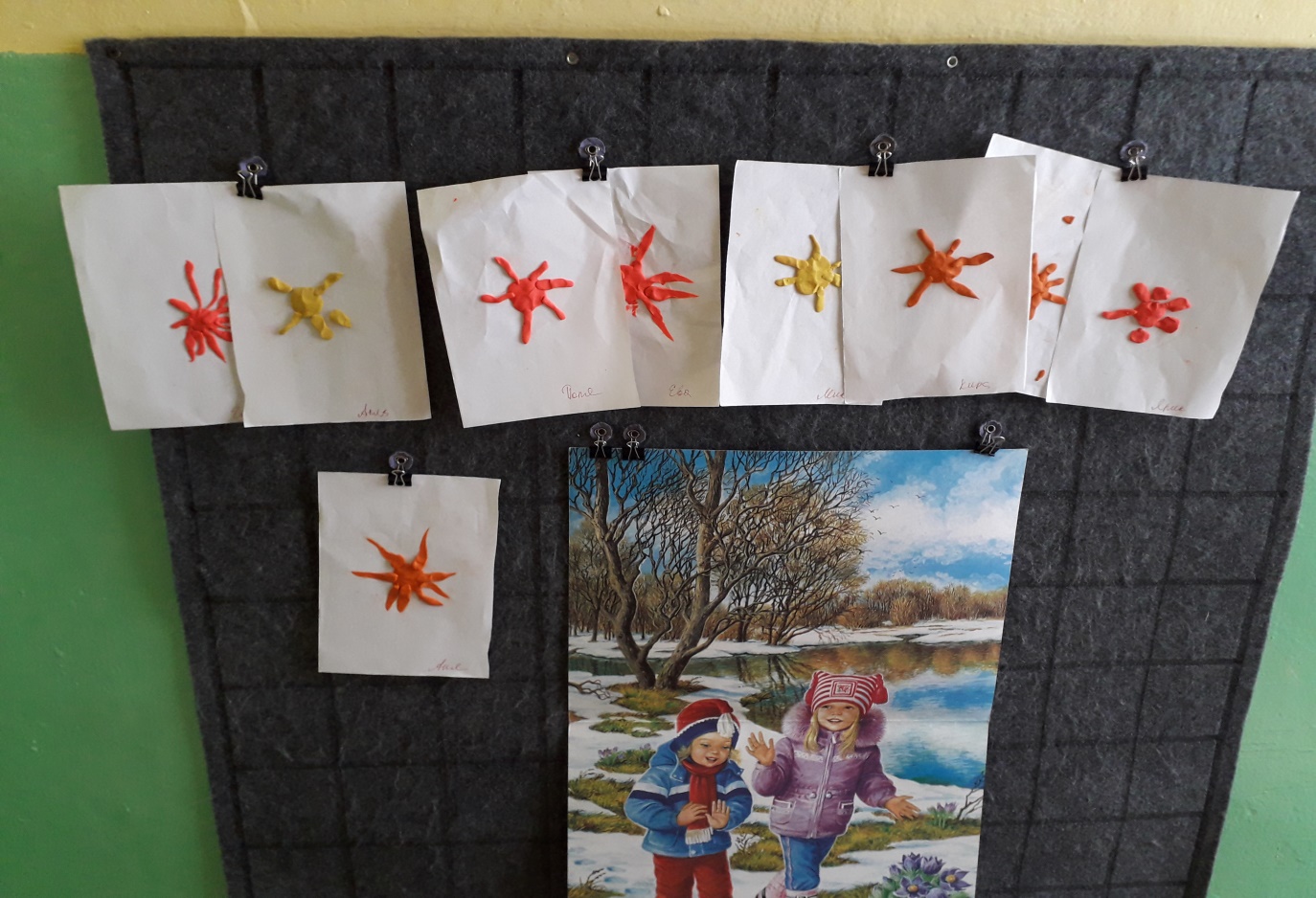  ручеек бежит…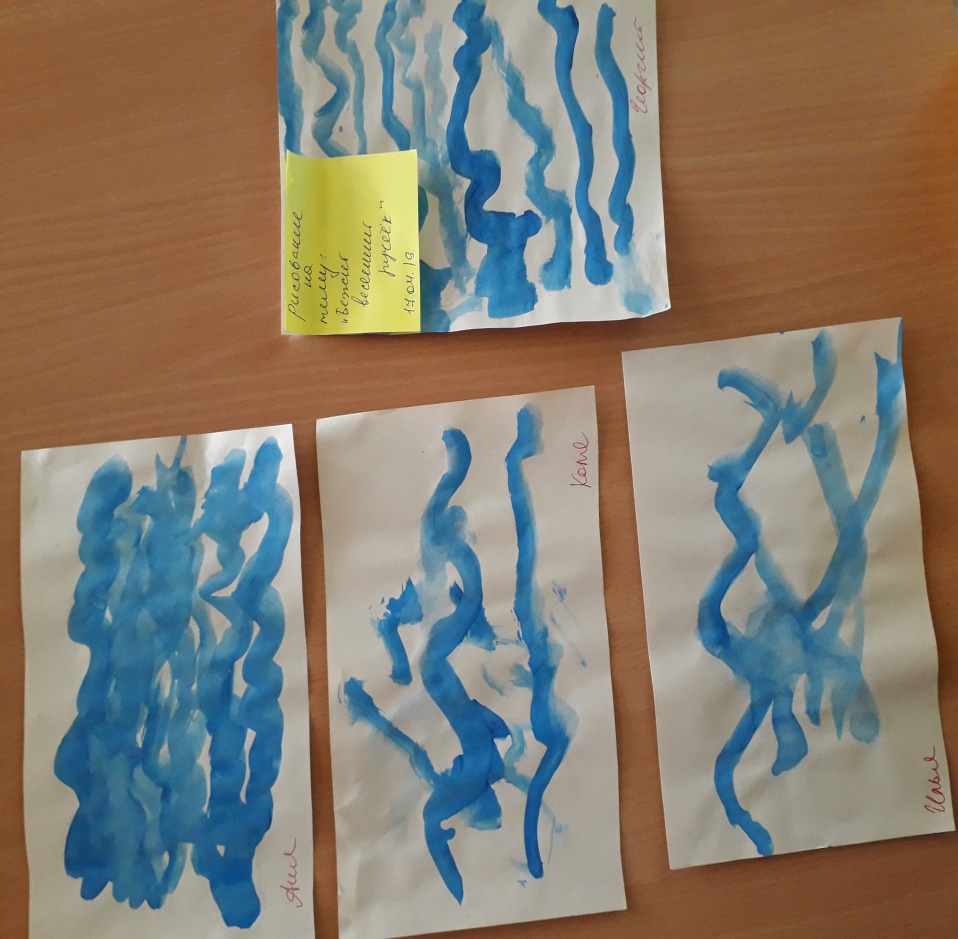  травка зеленеет, солнышко блестит…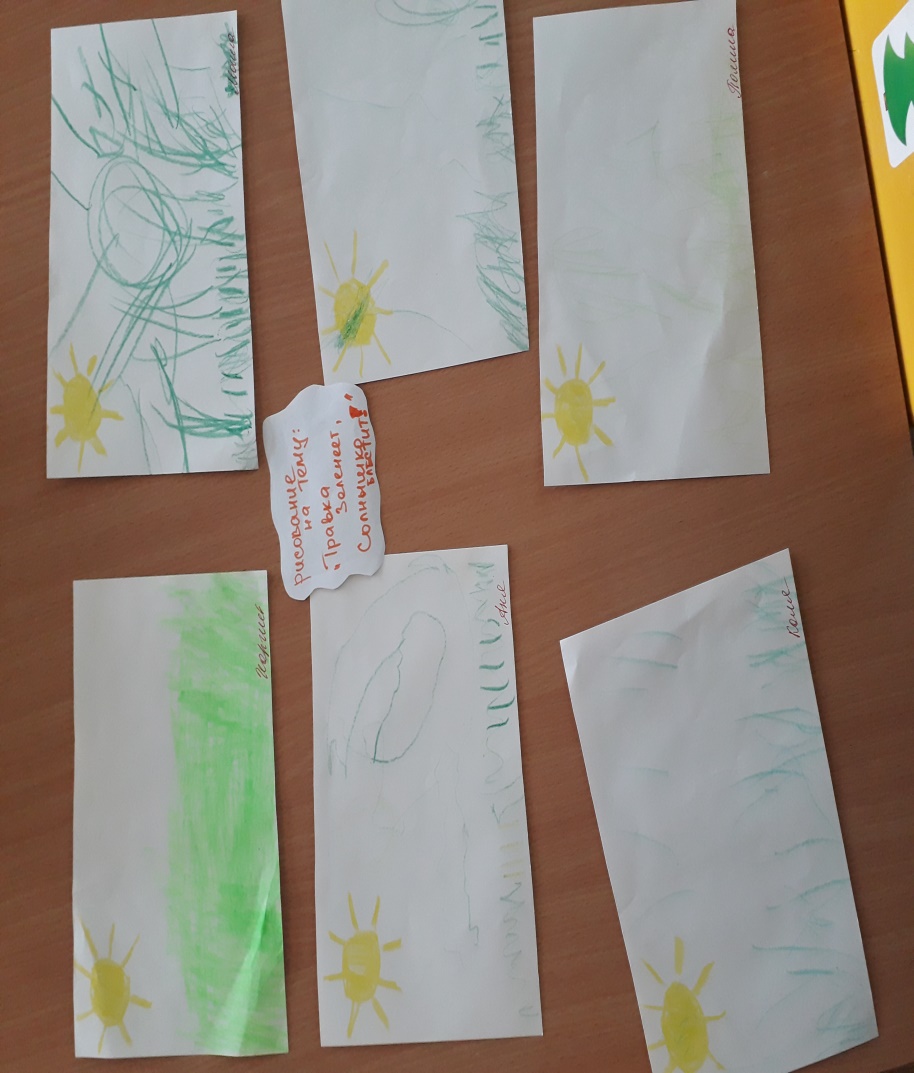 МесяцОбразовательные областиМартБеседы:«К нам пришла весна», «Что я видел по дороге в детский сад», «Признаки весны», «Почему говорят, что весной природа просыпается».Наблюдения (на прогулке):- За снегом (отмечаем, что снег потемнел, стал рыхлым);- За солнцем (отмечаем, что солнце стало ярче светить, греет);- Наблюдение за капелью (отмечаем, что снег на крыше тает и капает на землю кап-кап-кап);- Наблюдение за весенним небом (небо весной стало голубое, яркое, красивое, чистое);- Наблюдение за изменениями в природе (обобщение предыдущих наблюдений).Наблюдение за прорастанием семян гороха и укропа.НОД:- «Вот какие у нас сосульки». Задачи: вызвать интерес к изображению сосулек. Рассказать, что сосульки появляются весной, когда тает снег. Учить проводить вертикальные линии разной длины.- «Заюшкина избушка». Задача: познакомить детей с русской народной сказкой.- «Мы сажаем семена». Задача: уточнить представление детей о том, что растения вырастают из семян; что семена сажают на рассаду весной.- «Солнышко-колоколнышко». Задачи: вызвать интерес к изображению весеннего солнышка. Учить сочетать в одном образе разные формы и линии: рисовать большой круг и несколько лучей (прямые и волнистые).- «Солнышко». Задача: учить лепить солнце в виде пластилиновой картины из диска (сплющенного шара) и лучиков (жгутиков).- «Весна». Задачи: закрепление и обобщение знаний о весне. Повторение геометрических фигур (круг, квадрат, треугольник). Закрепить понятие «один-много».Развивающие игры:«Когда это бывает?», «Времена года», «Наряди мишку», «Помоги мишке».Пальчиковые игры:«Кап-кап-кап», «Росточек», «Весна», «Сосульки».Подвижные игры:«Зайцы и волк», «У медведя во бору», «Зайка серый умывается», «Мы топаем ногами».Чтение художественной литературы:«Как у нашего кота», «Травка муравка». Чтение стихотворений о веснеАпрельБеседы:«Перелетные птицы», «где ночуют птицы», «Что я видел по дороге в детский сад?», «Пробуждение медведя после зимней спячки», беседа по содержанию потешки «Заря-заряница», «Правила поведения в лесу», «Животные весной».Наблюдения (на прогулке):- За таянием снега (отмечаем, что снег тает и от этого у нас на участке появились лужи);- За птицами (громко щебечут, клюют корм);- За солнцем (экспериментирование «Солнечные зайчики);- Наблюдение за небом;- Наблюдение за первыми цветами (мать-и-мачеха);- За погодой (отмечают, что стало теплее);- За дождем.Наблюдение за рассадой гороха и укропа.Наблюдение за веточками сирени и березы.НОД:- «К нам пришла кукла Катя». Задача: формирование представлений об изменениях в природе с приходом весны.- «Скворцы». Задача: познакомить с перелетной птицей скворец.- «Ручейки бегут, журчат». Задачи: вызвать интерес к изображению ручейков в сотворчестве с воспитателем и другими детьми; учить проводить волнистые линии.- «Сельская песенка». Задача: познакомить детей со стихотворением А. Плещеева «Сельская песенка».- «Путешествие в весенний лес». Задачи: уточнить и закрепить знания детей о диких животных.- «Одуванчики». Задачи: расширять знания о первых весенних цветах; закрепить умение рисовать методом «тычка».Развивающие игры:«Времена года», «Найди признаки весны», «Одень мишку по сезону», «Когда это бывает?», «Кто как кричит?», «К нам пришел мишка», «Назови животное».Подвижные игры:«Лиса и зайцы», «Ручеек», «Солнечные зайчики», «День-ночь», «Солнышко и дождик», «Гуси-лебеди», «Птицы».Хороводные игры:«Камыши», «Колпачок».Чтение художественной литературы:Стихотворение Е. Серова «Подснежник»;Потешки «Заря заряница», «тень тень потетень», «Иди весна иди красна».Физкультминутки:«В путь», «Подснежники», «Ласточка».Пальчиковые игры:«Подснежник», «Росточек».МайБеседы:«Весна-красна», «Наседка и цыплята», «Жизнь насекомых весной».Наблюдения:- За погодой;- За насекомыми (учимся отличать насекомых от других живых существ);Итоговая НОД «Много знаем о весне»